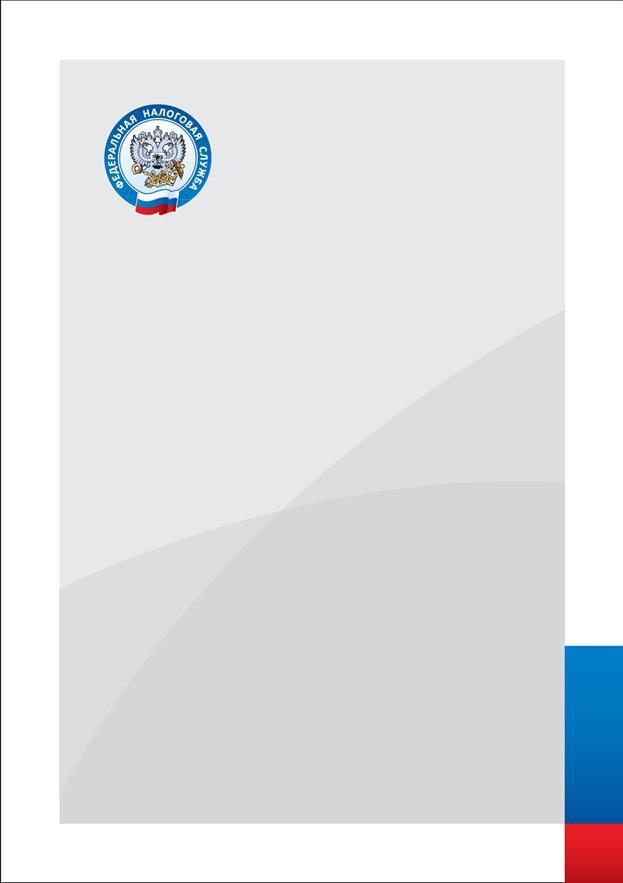 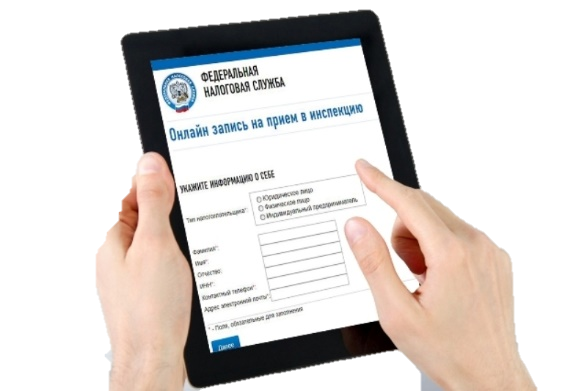 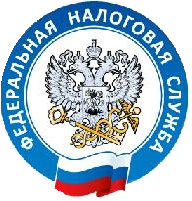 КАК ЗАПИСАТЬСЯ НА ПРИЕМ В НАЛОГОВЫЙ ОРГАН В РЕЖИМЕ ОНЛАЙНШАГ 1. Зайти на сайт ФНС России www.nalog.ru в сервис «Онлайн запись на прием в инспекцию». Сервис предоставляет возможность записаться на прием в выбранное время как юридическим лицам и индивидуальным предпринимателям, так и физическим лицам.ШАГ 2.Указать информацию о себе.ШАГ 3.Выбрать регион, инспекцию ФНС России (при необходимости ТОРМ), услугу, дату и время приема.ШАГ 4.Проверить правильность введенной информации и подтвердить запись на прием в инспекцию.ВАЖНО: Записаться на прием в режиме онлайн можно через сервис «Личный кабинет налогоплательщика для физических лиц». Запись на прием осуществляется в соответствии с графиком работы выбранной инспекции ФНС России при наличии свободных интервалов времени для записи. Запись начинается за 14 календарных дней и заканчивается в 24.00 предшествующего календарного дня. Налогоплательщику предоставляется возможность записаться на прием в рамках одной услуги не более, чем 3 раза в течение 14 дней. Допускается запись одного налогоплательщика с одним комплектом документов на две и более различных услуг в один и тот же день, но в различные интервалы времени.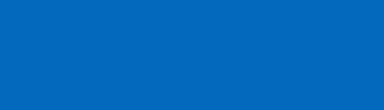 Телефон 8 (800) 222-22-22		www.nalog.ru/rn